Long Term Curriculum Plan – Citizenship (January 2021) Long Term Curriculum Plan – Citizenship (January 2021) 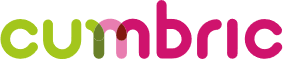 LONG TERM CURRICULUM PLAN  :  KS3 & KS4Subject:  CITIZENSHIPYear GroupAutumnSpringSummerYears10 & 11M1 CitizenshipIdentity.What makes racism wrong?Fake news.Gender stereotypes.M3 CitizenshipDiscrimination.What makes a good citizen?UN Rights.Local responsibility.LONG TERM CURRICULUM PLAN  :  KS3 & KS4Subject:  CITIZENSHIPYear GroupAutumnSpringSummerYears7, 8 & 9M1 and M2 CitizenshipLiving together in the UKStudents discuss diversity within the UK and look at the many different communities and groups who live together.  They explore the nature of identity and multiple identities as well as how and why communities are changing.  They consider the democratic rights, freedoms and values that we share, including human rights, and the challenge of balancing competing rights.Living together in the UKOpportunities for developing citizenship skills include: to debate and explore identities, rights, values and democracy, and to gain a practical understanding of being an active citizen through contributing to local democracy and taking citizenship action to resolve problems, tackle inequality and improve justice.  Key questions explored:How have communities developed in the UK?What is identity?What are democratic values and where do they come from?How does democracy work?L1	What is a community?L2	Where are your roots?L3	Religious understanding.M5-M6 Active CitizenshipActive Citizenship projects– Community and Cause